Émission de GES (exemple de solution)Méthode du rectangleL’élève peut faire une représentation graphique des données et utiliser la méthode du rectangle pour trouver le coefficient de corrélation.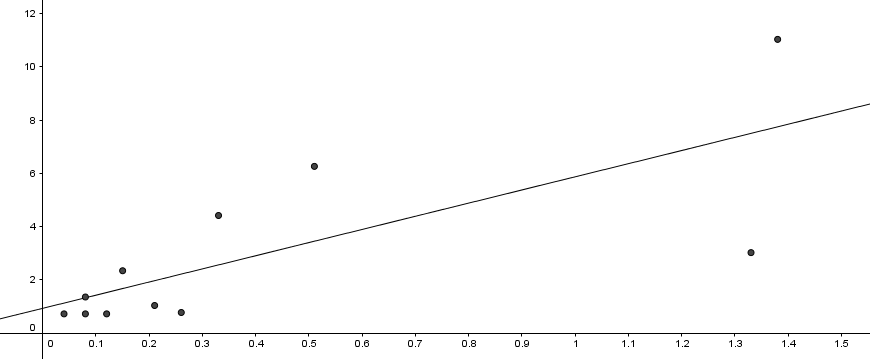 Coefficient de corrélation = Utilisation d’un outil technologiqueIl peut aussi trouver ce coefficient avec l’aide d’un outil  technologique (calculatrice graphique, Geogebra).ConclusionLa valeur du coefficient se trouve entre 0,6 et 0,75 mais tout près de 0,75. La corrélation est de moyenne à forte, la population a donc une incidence sur l’émission de GES. D’autres facteurs peuvent bien sûr contribués à ces émissions : industrialisation, transports, etc.